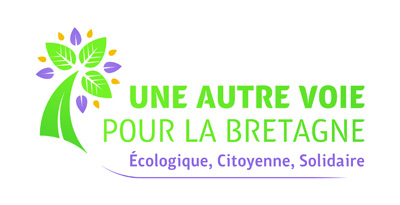 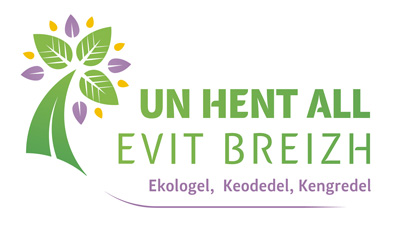 Liste Morbihan 2015 - 21 candidat-es OrdreNomSexeVilleProfessionAge1Cécile FranchetFVannes Agent territorial492Franck Guillouzouic HMalansac Consultant Formateur383Gwen Le Potier FLocmiquelic Chargée de mission en aménagement Conseillère municipale Adjointe à l’urbanisme et au patrimoine384Joel Labbé HSaint Nolff	Sénateur635Anne-Marie TortelierFLocoal Mendon Gestionnaire Eco gîte576Pascal Baudont HArradon Enseignant467Claire HerlicFLorient Conseillère en insertion sociale et professionnelle578Sébastien BaronHAllaire Agriculteur 359Sophie Thomas FKervignac Etudiante2510Laurent Dubois HAuray Maitre nageur4211Claire Masson FAuray Enseignante4712Mathieu Audo HSaint Jean de Brevelay Apiculteur3513Marie-Eve Taillecours, FCroix-Helléan Agricultrice3514Michel CarréHRieux Formateur au développement agricole6015Soazic Di Bianco FTheix	 Etudiante2516Jean-Pol Guidevay HPontivyInstituteur spécialisé6817Dominique Pirio FArradon Formatrice forestière5918Pascal PiersonHPloërmelAnimateur socio culturel5819Anne Barbichon FLandevant	Secrétaire administrative Conseillère municipale 6320Eugène RiguidelHLandol Navigateur 7521Anne-Marie BoudouFAurayConseillère régionale59Age moyen :49 ans